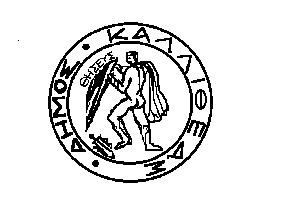 ΕΛΛΗΝΙΚΗ ΔΗΜΟΚΡΑΤΙΑ				    	         	 Καλλιθέα     22/02/2019ΝΟΜΟΣ ΑΤΤΙΚΗΣΔΗΜΟΣ ΚΑΛΛΙΘΕΑΣ					       	Αρ. Πρωτ.    10954 ΔΙΕΥΘΥΝΣΗ	:ΔΙΟΙΚΗΤΙΚΗΤΜΗΜΑ	:Υποστ. Πολ. ΟργάνωνΑΡΜΟΔΙΟΣ	: Μαρίνα Γρίβα						 Τηλεφ.	: 213 2070425e-mail		: m.griva@kallithea.grΘΕΜΑ		: «Εκλογή νέου Αντιπροέδρου και                          Γραμματέα του Δημοτικού Συμβουλίου»        		   ΠΡΟΣ                                               	              			           Τον Πρόεδρο του Δημοτικού Συμβουλίου	Με τα με αρ. πρωτ. 7217 και 7237/6-2-2019 έγγραφά τους οι κ.κ. Πολυχρονίδης Κωνσταντίνος και Εμιρζάς Ιωάννης Αντιπρόεδρος και Γραμματέας αντιστοίχως του Δημοτικού Συμβουλίου ανεξαρτητοποιήθηκαν από τις παρατάξεις με τις οποίες είχαν εκλεγεί.	Οι Δημοτικοί Σύμβουλοι με την ανεξαρτητοποίηση τους δεν μπορούν να εξακολουθήσουν να είναι μέλη του προεδρείου του Δημοτικού Συμβουλίου. (εγκ. ΥΠΕΣ 23/5-7-2018).Παρακαλούμε το Δημοτικό Συμβούλιο να εκλέξει Αντιπρόεδρο και Γραμματέα σε ειδική για το σκοπό αυτό συνεδρίαση, σύμφωνα με το άρθρο 64 του Ν. 3852/2010 και με τη με αρ. 43/6-8-2014 εγκ. του ΥΠΕΣ.Ο ΑΝΤΙΔΗΜΑΡΧΟΣ								   ΕΥΑΓΓΕΛΟΣ ΜΠΑΡΜΠΑΚΟΣ Συνημμένα: Τα με αρ. πρωτ. 7217 και 7237/6-2-2019 έγγραφα					Εσωτερική Διανομή  Γρ. Δημάρχου							      Γρ. Γεν. Γραμματέα  Τ.Υ.Π.Ο.